Tall Pines Quilt Guild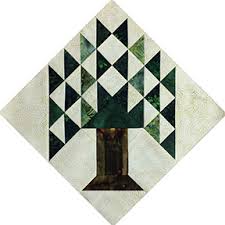 Publisher: Diane Carrington Volume Number 96 Issue Number 95County FairThank you all for your support of the 2017 Walker County Fair Quilt Show.  Hope you got a chance to view the fifty-five beautiful quilts displayed this week and got some inspiration for a quilt for next year. There was a wonderful variety of styles represented from hand quilted to hand and machine embroidered to applique. There were traditional patterns, contemporary, art and just unbelievable quilts.  Visitors at the Fair had great comments and some wanted to purchase the quilts!!!! They were invited to come to the Airing and see if their favorite quilt was on sale.Congratulations to Grettle Payne for her Best of Show and Donna Hoffman for Judge’s Choice, both outstanding quilts! Some categories were divided between owner quilted and professional quilted this year which was a recommendation from last year’s show.  There should be a list of the winners in all categories on the Fair website and there is one available at Fabric Carousel. Fabric Carousel, Doris and Karl Collins are fantastic supporters of the show.  Their time, use of the Class Room at the Carousel, judges and the awards make a great show each year.  Thanks to the Sunday morning hanging crew and to all the quilt sitters during the week.  David and Grettle Payne are so good to bring the LDS missionaries to take down the show on Saturday morning.  Thanks again to each of you for your continued support.  Remember to start working on your entry for 2018!2017 Walker County Fair Quilt ShowAll CategoriesBest of Show 		Grettle Payne 			A Touch of Red Judges Choice 	Donna Hoffman 		Irish ChainJudging CategoriesJunior Entries	1st Place 	Victoria Bounds		Autumn Bloom (wreath)		2nd Place 	Victoria Bounds 		Zig-Zagging Your Way to Christmas  Mini Quilt	1st Place	Helen Belcher 			Pinwheel Flowers	2nd Place	Susan Craig			Centennial	3rd Place 	Dorothy Wolverton 		Purple PinwheelsSmall Wall Quilts 44”-66”	1st Place 	Ann Moore 			Jean Ann’s Garden 	2nd Place 	Kay Ohendalski		Flower Power 	3rd Place 	Dorothy Wolverton 		Starshine			Grettle Payne			Fall Leftovers			Virginia Wilson		Town Square Rose Garden			Cindy Rohe			‘Tis the Season	Medium Wall Quilts 84”-107”1st Place 	Judy Springer 			Scrappy Stars2nd Place 	Helen Belcher 			Civil War Stars 3rd Place	Susan Craig 			Berry Pickin’			Betty Bell			Patriotic			Dorothy Wolverton		Baby SpiderwebSmall Hand Embroidered 	1st Place 	Kay Ohendalski 		Teapots 	2nd Place 	Diane Carrington 		Esther’s Garden 	3rd Place 	Diane Carrington		Essie’s China			Diane Carrington		S is for Snowman			Helen Belcher			Feathers and FloraSmall Quilts/Quilted by Owner 1st Place 	Ann Moore			Big Sky 	2nd Place 	Ann Moore 			Red Bloomers	3rd Place 	Susan Craig 			Tutti-Fruitee Pineapple Parfait			Diane Carrington		OMG			Tasha Fry			Feline Frenzy			Susan Montoya		Lonestar Fiesta			Susan Montoya		Carnavale de Flores			Virginia Wilson		All Things Grow with Love			Virginia Wilson		The Big HouseSmall Quilts/Professional Quilted1st Place 	Judy Springer			Autumn Sampler	2nd Place 	Martha Wilson 		Barn Star 	3rd Place 	Dorothy Wolverton 		Sticks and Stones			Grettle Payne			Snowballs for Mickey			Ruby Driver/Virginia Cooper	Midnight Blues			Martha Wilson		Barn RaisingLarge Quilts/Hand Quilted1st Place 	Donna Hoffman 		Irish Chain	2nd Place 	Cheryl Kelley 			Wacky Nine Patch Has the Blues	3rd Place	Elaine Robinson 		Crackerbox  			Elaine Robinson		Braid in a Day			Elaine Robinson		Cotton CandyLarge Quilts/Quilted by Owner1st Place 	Janis Voldbakken		Scrappy Kaleidoscope	2nd Place 	Virginia Wilson 		Little Big Town 	3rd Place 	Elaine Robinson 		Dresden Star			Virginia Cooper		Ruby’s Bugs			Janis Voldbakken		That Town and County Quilt			Janis Voldbakken		Prairie Wagon WheelsLarge Quilts/Professionally Quilted 1st Place 	Grettle Payne			A Touch of Red	2nd Place 	Dorothy Wolverton 		Roll, Roll, Cotton Boll	3rd Place 	Toni Bruner 			Sadie’s Camp Shirts			Debbie Birdwell		Birthday			Randi Clower			Feelin’ Groovy			Virginia Cooper		Spring’s Hope			Grettle Payne			Fall in Vermont			Becky Nicholas		The Bull	Airing NewsAiring General StoreIf anyone wants to sell items in the General Store at Airing of the Quilts, you can pick up the forms at Fabric Carousel.  They are in the classroom area, right inside the door.  Green forms are for member sales.  Please have your inventory sheet to me by April 28th.  I will need to know what is needed to display and how many more tables I may need. If anyone has items they are making for the Guild, please have them to the Fabric Carousel by 4/28 so that we can get them priced.Thank you!Airing of the Quilts Silent Auction This year we are having other items besides the miniature quilts in the silent auction.  We will have a couple of larger quilts and several baskets of sewing notions and supplies.  If you have a unique item that you would like to donate, please bring it to the next meeting or leave it at Fabric Carousel.Airing of the Quilts is fast approaching.  We need to have at least 50 miniature quilts for the Silent Auction.  It has always been a terrific fund raiser.  This year miniature quilts can be up to 24” x 24”.  They must have a hanging sleeve and a label.  Please turn in your entries at the next meeting or at Fabric Carousel.  The deadline for miniature quilt turn in is April 29th.   Your name will be entered in a drawing for a $25.00 gift certificate to Fabric Carousel for each entry.  Miniature quilts are donated to Tall Pines Quilt Guild with all proceeds benefitting the guild.   JUDY SPRINGER 936-661-8126 Sunshine and ShadowsOur contact info is Betty Grantz phone # 936-438-0465, email lobag1961@gmail.com or Ruth West 847-638-3899, email quilterrw@livecom. We are looking forward to hearing about your Sunshine and Shadows.Tall Pines Quilt Guild Minutes of MeetingTall Pines Quilt GuildMeeting of MinutesApril 3, 2017University Heights Baptist Church    President Kay Ohendalski called the meeting to order and welcomed members and guests. Marchbirthdays were recognized.    Minutes of the March meeting were printed in the newsletter. Betty Gratz made the motion to accept the minutes and Martha Wilson seconded the motion. The motion passed.    LouAnn Nichols sold tickets for the Conroe Golden Needle Quilt Guild donation quilt.    Robin Rodriquez gave an update on Charity Bee. She has made a delivery of bibs to PCC. The next Charity Bee will be Tuesday, April 18. Elaine Robinson and Cathy Wilson shared their completed hugs and blankets.  Becky Hernandez spoke about Wilderness Ministries and Won without Borders in Haiti. They need seamstresses to sew diapers out of towels. We will look into doing a diaper making workshop some time after the Airing.        Doris Collins announced the results from the Walker County Fair quilt judging. There were 55 quilts entered this year. The raffle quilt will be at the fair all day Thursday.     Tonight, our focus was on Airing of the Quilts planning. Kay Ohendalski discussed logistics. Flyers and rack cards are available to take to businesses. Also, this year new yard signs were bought for advertising the Airing around town. A sheet went around for signing up to helping put out signs and to suggest street corners to post signs.         Martha Wilson brought projects that need to be completed for the general store. DeAnn has made mini design boards in different sizes for sale. Green forms were available tonight to be filled out and turned in with an inventory list for those wishing to sell their own items.    Maggie went over the sign-up sheets and there are still places that need to be filled.     Judy Springer reported 36 mini quilts have been turned in for the silent auction. Her goal is to have 50, so there is still time to finish them up and have them turned in by April 29 to Fabric Carousel.     Donations of cases of water can be brought to Fabric Carousel classroom on quilt check-in day, April 29, or after.    If you are selling quilts fill out the form and have it ready to turn in with your quilt(s) the morning of the Airing. Unsold quilts will need to be picked up the same day.    Let Lynda Muzyka know how many tables and chairs you will need for your area.   Everyone is encouraged to attend the Airing meeting Monday, April 10, at 5:30 at the Legacy Group building.    D-Ann Gilmore updated our upcoming programs. June’s program will be Lisa Erlandson with a workshop the following Tuesday.  August will be the redwork workshop; and the T-shirt quilt lecture and workshop has been moved to October.    Door prize winners were Diane Harris, Barbara Pearson, and Jean Bradley. Fun exchange winners were Betty Gratz, Martha Fielder, and Rennie Bauer.    Show and tell was held.     There being no further business the meeting was adjourned.Respectfully Submitted, Secretary, Cheryl RempelProgram ReportD-Ann​ ​Gilmore,​ ​Program​ ​Chairman May​ ​-​ ​​ ​​Planning​ ​for​ ​Airing​ ​of​ ​the​ ​Quilts,​ ​May​ ​6​th​.  June ​– Lisa Erlandson - Making Your Best Quilt, followed by a workshop the next day entitled Kansas​ ​City​ ​Stars. August ​– Rosie deLeon McCrady - “Redwork Through the Years”, a history of redwork as well as a variety of vintage and new quilts. Workshop the next day with a $25 kit fee that includes everything​ ​you’ll​ ​need​ ​but​ ​a​ ​pair​ ​of​ ​scissors​ ​and​ ​a​ ​thimble​ ​if​ ​you​ ​use​ ​one. October  - Karen Dupont and Kim Phillips - T-shirt quilt lecture, followed by a workshop the next day. Treasurer’s ReportShow and TellBatik Stars – Diane HarrisBibs and Dish cloths – Becki MarshQueen quilt – Barbara BarnesDoor PrizesColoring Book and Artist Pencils – Diane HarrisAmerica’s Best Quilting Projects – Barbara PearsonDebbie Mumm’s Country Quilts – Jean BradleyFun ExchangeTutto tote – Betty GratzSewing Caddy with book and notions – Martha FielderEaster basket with patterns and notions – Rennie BauerMembership UpdatesThere were 60 members and 2 visitors present at the April meeting.  We currently have 107 members in the guild.  The membership roster has been updated on the guild website and any corrections to contact information will be made there.  If you have not received your 2017 membership card, please let Cathy Wilson know.Bee NewsCharity BeeAnother outstanding donation to the Food Bank from the April guild meeting.  $50.00!!!  The next Charity Bee meeting will be Tuesday, April 18, beginning at 9:30 am at Fabric Carousel.  (Hoping to have a treat for the ladies this time!)  At the March meeting we focused on cutting kits.  We got eleven done and ten were given to the home school sewing group at the request of Cary Brown.  The sewing group girls range in age from about eleven on up.  It will be interesting to see the tops returned!!  (Cary said the sewing Moms would be there for assistance.  Yay!)  Becki Marsh has been busy making the cutest baby bibs.  Most have been delivered already to the Pregnancy Care Center (PCC) and the number is approaching 100.  Becki asked that a couple of super cute ones be included in the Airing sale. THANK YOU, BECKI!!  Blanket, bib, and HUG deliveries are made to PCC throughout the year as they have a tremendous need.  On that note, we hope that each guild member will find a little time to do just one HUG this year.  (More would be great!)  Any amount of construction would be appreciated.  There is always a member who prefers to piece or to do binding, or whatever is needed.  A reminder that a HUG column has been added to the guild meeting sign in sheet so that you may check off if you have worked on charity items in the past month.  I hope we can see that column full each month!!  We are in need of walker caddies which involves cutting the kits, or sewing them together.  We have lots of walker caddie fabric just waiting for a "designer".  We had a presentation by Becky Hernandez at the April meeting describing the diaper ministry her group is involved with, and that their biggest need is seamstresses to sew the diapers. They also need materials to make the diapers which includes old toweling and tee shirt fabric.  If you would like to help in that ministry, contact Robin for more details or to donate the materials.  They have a short deadline of September or October (the time in which the diapers will be delivered to Uganda).  (Kay mentioned that we might be able to have a workshop sometime after the Airing to work on diapers for them.)  And as always, Charity Bee collects Fabric Carousel fat quarter wrappers and Hobbs batting UPC labels. We look forward to seeing everyone at Charity Bee on the 18th! Any questions, call Robin Rodriquez or Susan Craig.Cut-upsCut Ups will meet on the 2nd and 4th Friday each month at the Fabric Carousel.  All are Welcome.  Bring your quilting problems for lots of advice and help from your friends.  Bee starts around 10 and lasts all day.Embroidery Bee We meet on the third Saturday of the month at 11 AM, at the Ohendalski building, next door to the Chicken place across from the mall.  1425 Brazos Dr.  Contact Susan Craig for info.  436-1489For SaleFOR SALE:KOALA CUB PLUS IV SEWING CABINET.  American Birdseye Maple Finish, electric lift, leaf extension on back, Works great. ALSO, KOALA ROLLABOUT PLUS IV STORAGE CABINET, matches other cabinet, 3 soft close drawers, leaf extension on back. Both purchased new 2/1/14. Selling because I have a new cabinet. Call or text for pictures, dimensions, price. Mary Ellen Johnson 979-777-0189Advertisements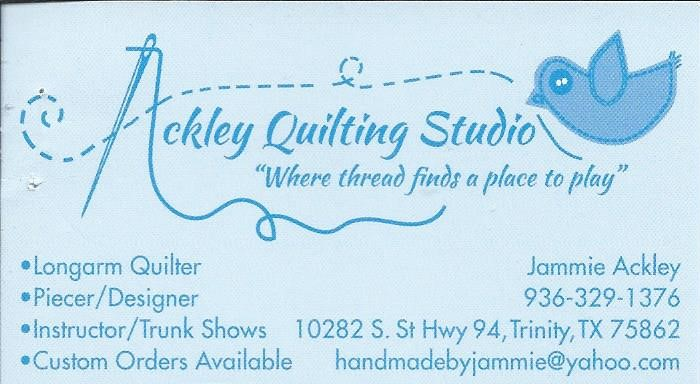 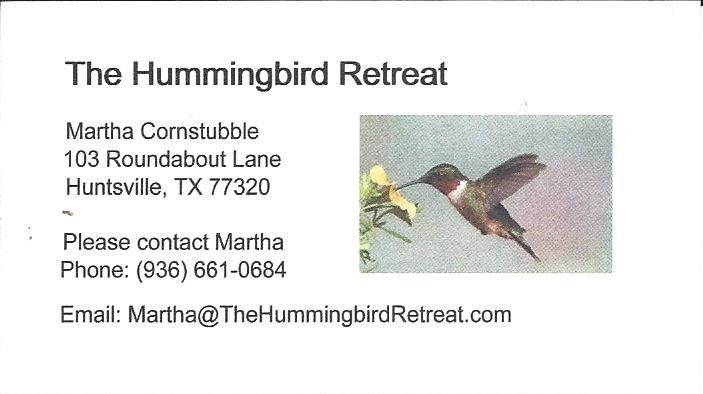 Newsletter ad prices are:$5.00 a month or $50.00 per year for a business card size advertisement. $10.00 a month or $100.00 per year for a 3.5” x 4.5” size advertisement. $18.00 a month or $180.00 per year for a one-half page advertisement.$36.00 a month or $360.00 per year for a full page advertisement.   Member ads are free and will run for one month per requestDiane’s Tips and Grins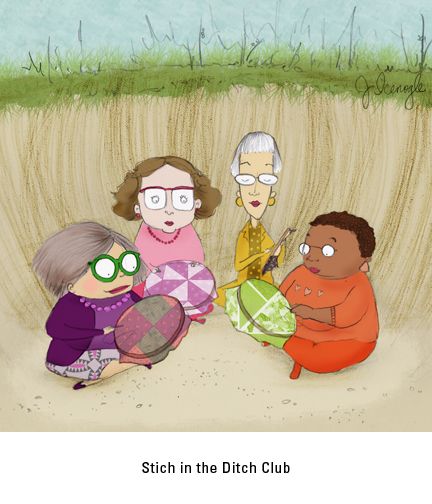 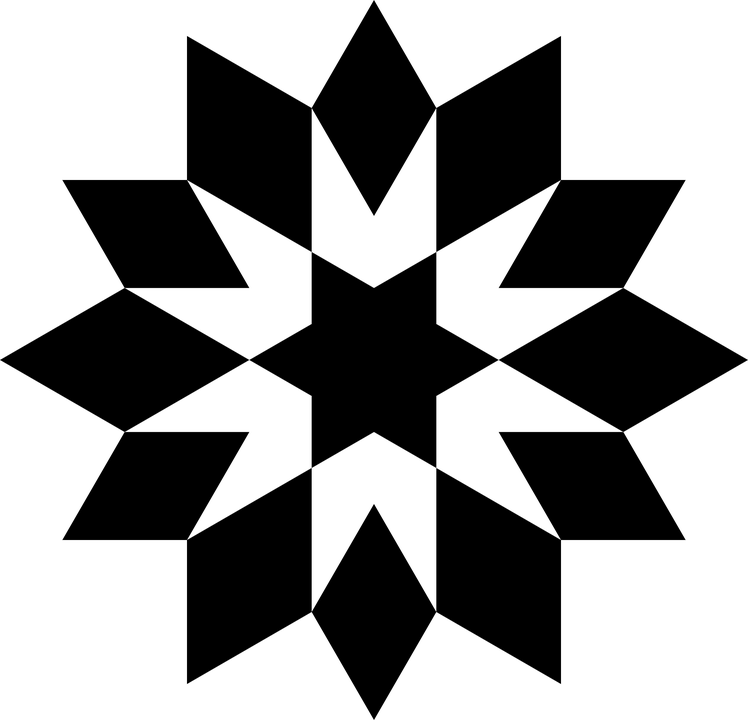 Talll Pines Quilt GuildP.O. Box 7272Huntsville, Texas 77342-7272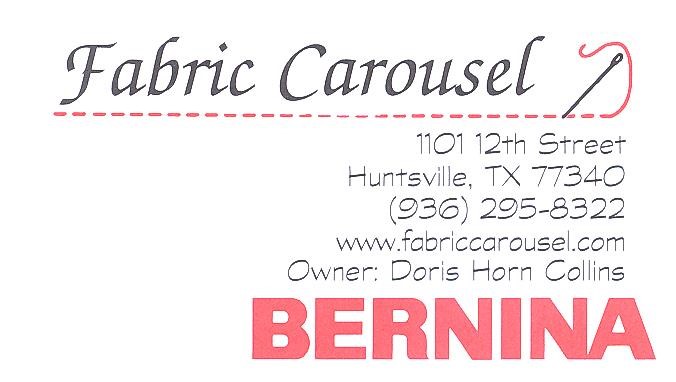 Tall Pines Quilt Guild Meeting		                                           Guild Calendar Reminders	You are invited to join us the first Monday of			May 1st, 6:30 PM Guild Meeting	 each month.  The guild has a variety of				April 18th, Charity Bee programs, nationally known speakers,				Meeting Reminders	 workshop and charity projects.  				              	 Bring Show and Tell Items	We meet at the University Heights Baptist Church		               Bring money for Food Bank	 2400 Sycamore Ave.  				                            	 UPC Labels from Hobbs batting	Park in the back lot off Palm Ave. 				               FQ Bands from Fabric CarouselRefreshments are served at 6:30PM				 For Charity Bee			 and the meeting starts at 7 PM.		                     Visit the web site @ www.tallpinesquiltguild.com	    April 2017 Whisperings from theFrom the PresidentGreetings Talented Quilters!
Congratulations to all of you who entered a quilt in the Walker County Fair quilt show. All of them are just beautiful.  A special congratulations to all of you who won a ribbon. Your hard work and talent was very visible in these beautiful quilts.  What was exciting for me to see is so many first time guild members who entered a quilt. Keep up the good work!.
Thank you so much to Helen Belcher who has been chairman of this event for 11 years. We so appreciate all your hard work.  We put on a show that the community can be proud of.  My only regret is that so many of you live out of the county and are not able to enter your beautiful quilts.  A very special thank you to Doris Collins and Fabric Carousel for sponsoring this event. We definitely would not have it if it weren't for you. Thank you for your generosity and most important your dedication to our guild and the continuation of these types of events.
Thank all of you for your attendance at the guild meeting last Monday night. I know it was not the most educational or entertaining guild meeting.  But all the details of the airing of the quilt must be worked out at our meetings. I encourage all of you to continue on with your appointed duties and finish strong! Me included!  Let's put on a show that we can be proud of!
Just a reminder of the brief board meeting and airing meeting this Monday night April 10.  If we have a good attendance and get everything ironed out this could be our last major meeting. We will be meeting at 5:30 at the Legacy Group building. This is across the street from the compass Bank. It is on Brazos Drive.
See you soon!
Kay Ohendalski, President